BCMG Learning Trainee Application Form 2018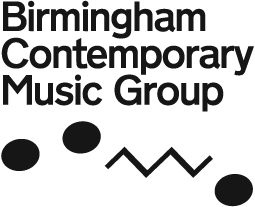 Please complete and return to nancy@bcmg.org.uk by 9am on Monday 4 June 2018Personal details:Education:Please tell us about any other qualifications and experience relevant to the position (up to 300 words)Please tell us why you would like this position and what you would bring to BCMG (up to 600 words)Please provide details of two refereesNameHome addressPostcodeAddress for correspondence (if applicable)PostcodeEmail addressContact telephone numberQualification (eg GCSE, ALevel, BTEC, BMus)Subject(s) DateAwarding body (eg School or university)